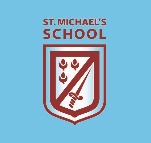 Reception Curriculum Plan 2019/20Reception*CharangaCurriculum DriversCurriculum DriversCurriculum DriversCurriculum DriversSpiritualityEnquiryKnowledge of the WorldPossibilitiesTerm 1Term 2Term 3Term 4Term 5Term 6Main TopicOnce upon a time…Once upon a time…People who help us… out and about…People who help us… out and about…Our world… in the gardenjourneysOur world… in the gardenjourneysStarting QuestionWhat’s inside the enchanted woodland?What’s inside the enchanted woodland?Who am I thankful for?Who am I thankful for?Can we explore it?Can we explore it?Main Subject DriversTraditional/ stories with moralsAutumnChristmas- nativity storyTraditional/ stories with moralsAutumnChristmas- nativity storyNon fiction booksSpringNon fiction booksSpringAround the world- the gardenSummerTransportTicketsanimalsAround the world- the gardenSummerTransportTicketsanimalsVisits and visitorsAutumnal/ church walkPantomimeAutumnal/ church walkPantomimeSpecial visitors to visit school, policeman, fireman, doctor, vet e.t.cRole play centreSpecial visitors to visit school, policeman, fireman, doctor, vet e.t.cRole play centreForest schoolRuislip- coach- train to park area- teddy bears picnicAscot- miniature steam railwayFarm into schoolForest schoolRuislip- coach- train to park area- teddy bears picnicAscot- miniature steam railwayFarm into schoolEntry point/HookFairy door discovery- beanstalk- toad stall drumFairy door discovery- beanstalk- toad stall drummilkshakesmilkshakesClimb aboardClimb aboardFinaleNativityNativityEaster bonnet parade- serenadeEaster bonnet parade- serenadeTransition- graduation assemblyTransition- graduation assemblyReadingRWIDaily readersLearning mentors with year 5Guided readingRWIDaily readersLearning mentors with year 5Guided readingRWIDaily readersLearning mentors with year 5Guided readingRWIDaily readersLearning mentors with year 5Guided readingRWIDaily readersLearning mentors with year 5Guided readingRWIDaily readersLearning mentors with year 5Guided readingWritingRWIWriting based on book of the week RWIWriting based on book of the week RWIWriting based on book of the week RWIWriting based on book of the week RWIWriting based on book of the week RWIWriting based on book of the week Shape space measureMaths Mastery programmeMaths Mastery programmeMaths Mastery programmeMaths Mastery programmeMaths Mastery programmeMaths Mastery programmenumberMaths Mastery programmeMaths Mastery programmeMaths Mastery programmeMaths Mastery programmeMaths Mastery programmeMaths Mastery programmeUnderstanding the worldCalendar events across the year- traditions celebrationsCalendar events across the year- traditions celebrationsCalendar events across the year- traditions celebrationsCalendar events across the year- traditions celebrationsCalendar events across the year- traditions celebrationsCalendar events across the year- traditions celebrationsMoving and handlingDough gym/ funky fingers/ outdoor trikes/ physical challengesDough gym/ funky fingers/ outdoor trikes/ physical challengesDough gym/ funky fingers/ outdoor trikes/ physical challengesDough gym/ funky fingers/ outdoor trikes/ physical challengesDough gym/ funky fingers/ outdoor trikes/ physical challengesDough gym/ funky fingers/ outdoor trikes/ physical challengesHealth and safe-careChanging for PE/ independent toileting/ responsibility for belongingsHealthy eatingChanging for PE/ independent toileting/ responsibility for belongingsHealthy eatingChanging for PE/ independent toileting/ responsibility for belongingsHealthy eatingChanging for PE/ independent toileting/ responsibility for belongingsHealthy eatingChanging for PE/ independent toileting/ responsibility for belongingsHealthy eatingChanging for PE/ independent toileting/ responsibility for belongingsHealthy eatingEMMChristmas crafts/ cards/ assembly props/ Easter parade/ topic based crafts and challenges themed each weekChristmas crafts/ cards/ assembly props/ Easter parade/ topic based crafts and challenges themed each weekChristmas crafts/ cards/ assembly props/ Easter parade/ topic based crafts and challenges themed each weekChristmas crafts/ cards/ assembly props/ Easter parade/ topic based crafts and challenges themed each weekChristmas crafts/ cards/ assembly props/ Easter parade/ topic based crafts and challenges themed each weekChristmas crafts/ cards/ assembly props/ Easter parade/ topic based crafts and challenges themed each weekReligious EducationJudaism special peopleChristmas and ChristianityDiscovery/Pan BerkshireJudaism special peopleChristmas and ChristianityDiscovery/Pan BerkshireCelebrationsEaster- ChristianityCelebrationsEaster- ChristianityStory timeSpecial places- around the world(different religions- Sikhism, Christianity, Judaism)Story timeSpecial places- around the world(different religions- Sikhism, Christianity, Judaism)EALSENELG 1L&AELG 2UndELG 3SpELG4 M&HELG 5H&SCELG 6SC&SAELG 7MF&BELG 8MRELG 9ReaELG 10WriELG 11NumELG 12SS&MELG 13P&CELG 14TWELG 15TecELG 16E&UMMELG 17BI